Приложение 2Изображения плоских червей – паразитов.(каждое изображение помещается на отдельный лист формата А4 и распечатывается)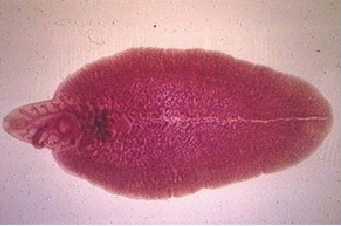 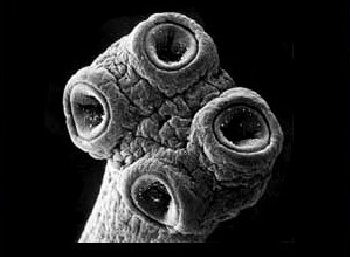 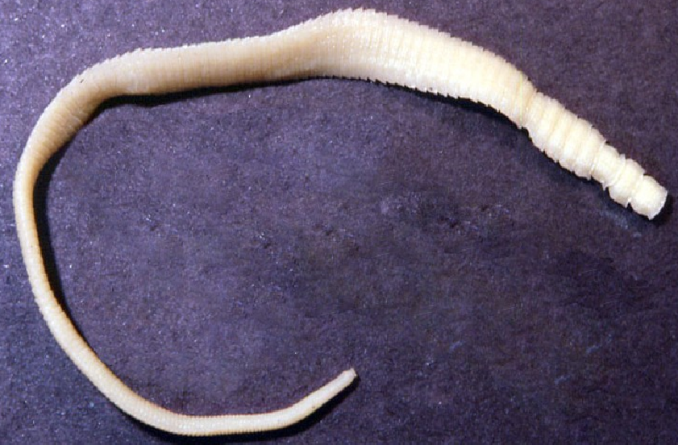 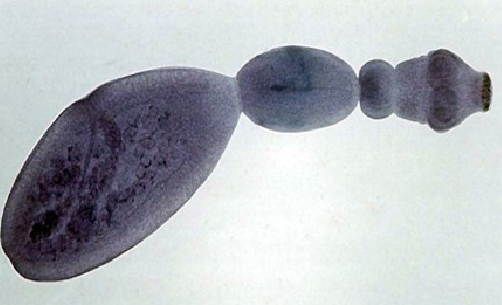 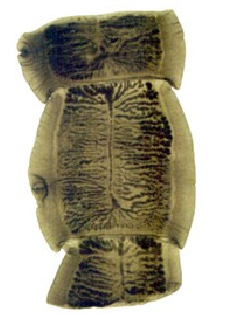 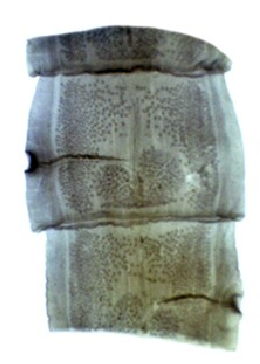 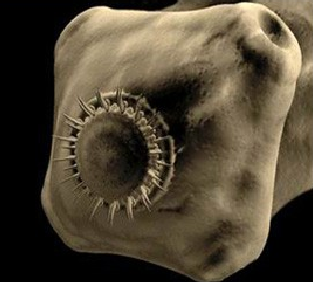 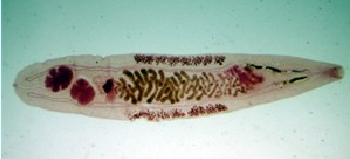 